A° 2021	N° 29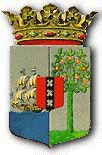 PUBLICATIEBLADMINISTERIËLE REGELING MET ALGEMENE WERKING van de 26ste maart 2021 tot wijziging van de Prijzenbeschikking basis-, brandstof- en consumententarieven Curaçao 1995 (A.B. 1995, no. 44)____________De Minister van Economische Ontwikkeling,	Overwegende:dat het wenselijk is de hoogst toelaatbare consumententarieven van elektriciteit en water vast te stellen voor huishoudelijke, zakelijke, industriële, importvervangende industriële, exportgerichte industriële doeleinden en voor het hospitaal vast te stellen;	Gelet op:artikel 2 van de Prijzenverordening 1961 (P.B. 1961, no. 117), zoals gewijzigd;Heeft besloten:Artikel IDe Prijzenbeschikking basis-, brandstof- en consumententarieven Curaçao 1995 (A.B. 1995, no. 44) wordt nader gewijzigd als volgt:In de bijlage behorende bij artikel 2 worden de navolgende tarieven gewijzigd als volgt: Artikel IIDeze regeling wordt in de oorspronkelijke vorm of in een aan de behoefte aangepaste vorm bekendgemaakt in één of meer dagbladen.Artikel IIIDeze regeling treedt in werking met ingang van 1 april 2021.Gegeven te Willemstad, 26 maart 2021De Minister van Economische Ontwikkeling,I.S. MARTINAUitgegeven de 29ste maart 2021De Minister van Algemene Zaken,E.P. RHUGGENAATHTariefgroep elektriciteitCategorieBasis tarief in NAF/ kWhBrandstof clausule in NAF /kWhTotaal in NAF/ kWhTariefgroep elektriciteitCategorieBasis tarief in NAF/ kWhBrandstof clausule in NAF /kWhTotaal in NAF/ kWhTariefgroep elektriciteitCategorieBasis tarief in NAF/ kWhBrandstof clausule in NAF /kWhTotaal in NAF/ kWhTariefgroep elektriciteitCategorieBasis tarief in NAF/ kWhBrandstof clausule in NAF /kWhTotaal in NAF/ kWh1 Huishoudelijk Post en Prepaid≤2500,29040,32740,6178250<x≤3500,39670,32740,7241>3500,44090,32740,76832 Zakelijk0,40010,32740,727522 Industrieel standaardHoog0,30040,32740,6278Laag0,29490,32740,622323 Industrieel exportgerichtHoog0,17050,32740,4979Laag0,16510,32740,492524 Industrieel import vervangendHoog0,23520,32740,5626Laag0,22940,32740,556833 HospitaalHoog0,14710,32740,4745Laag0,13220,32740,4596Straatverlichting0,28180,32740,6092Tariefgroep waterCategorieBasis tarief in NAF/m³Brandstof clausule in NAF/m³Totaal tarief in NAF/m³Tariefgroep waterCategorieBasis tarief in NAF/m³Brandstof clausule in NAF/m³Totaal tarief in NAF/m³Tariefgroep waterCategorieBasis tarief in NAF/m³Brandstof clausule in NAF/m³Totaal tarief in NAF/m³Tariefgroep waterCategorieBasis tarief in NAF/m³Brandstof clausule in NAF/m³Totaal tarief in NAF/m³Huishoudelijk≤ 9m³4,92893,56348,49239m³ < x ≤ 12m³10,07923,563413,642612m³ < x ≤ 20m³12,02033,563415,5837> 20m³13,98403,563417,5474Zakelijk10,44893,563414,0123Industrieel standaard10,44893,563414,0123Industrieel import vervangend10,44893,563414,0123Industrieel export gericht9,49893,563413,0623Hospitaal9,49893,563413,0623